                                                                                                                         проект                                            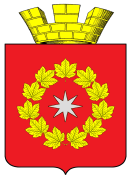 ПОСТАНОВЛЕНИЕАДМИНИСТРАЦИИ  ГОРОДСКОГО ПОСЕЛЕНИЯ Р.П. ОКТЯБРЬСКИЙОКТЯБРЬСКОГО МУНИЦИПАЛЬНОГО РАЙОНАВОЛГОГРАДСКОЙ ОБЛАСТИ  « __ » _____                                                                                     № ____Об утверждении административного регламента предоставления муниципальной услуги "Выдача разрешения на строительство объекта капитального строительства, внесение изменений   разрешения на строительство"       В соответствии со статьей 51 Градостроительного кодекса Российской Федерации, Федеральными законами от 06.10.2003 № 131-ФЗ «Об общих принципах организации местного самоуправления в Российской Федерации», от 27.07.2010 № 210-ФЗ «Об организации предоставления государственных и муниципальных услуг», от 03.08.2018 № 340-ФЗ «О внесении изменений в Градостроительный кодекс Российской Федерации и отдельные законодательные акты Российской Федерации», от 03.08.2018 № 341-ФЗ «О внесении изменений в Земельный кодекс Российской Федерации и отдельные законодательные акты Российской Федерации в части упрощения размещения линейных объектов», от 03.08.2018 № 342-ФЗ «О внесении изменений в Градостроительный кодекс Российской Федерации и отдельные законодательные акты Российской Федерации», Постановлением Правительства Российской Федерации от 25.08.2012 № 852 «Об утверждении Правил использования усиленной квалифицированной электронной подписи при обращении за получением государственных и муниципальных услуг и о внесении изменения в Правила разработки и утверждения административных регламентов предоставления государственных услуг», постановлением Администрации Волгоградской области от 29.09.2017 № 520-п «Об установлении случаев, в которых направление документов для выдачи органами исполнительной власти Волгоградской области и органами местного самоуправления муниципальных образований Волгоградской области разрешений на строительство и разрешений на ввод объектов в эксплуатацию осуществляется исключительно в электронной форме» и статьей 7 Устава городского поселения р.п.  Постановляю :    1. Утвердить  административный  регламент  предоставления муниципальной услуги "Выдача разрешения на строительство объекта капитального строительства, внесение изменений   разрешения на строительство"    2. Признать утратившим силу: - постановление администрации городского поселения р.п. Октябрьский Октябрьского муниципального района Волгоградской области от 24.11.2017 г. № 11/271  «Об утверждении административного регламента предоставления муниципальной услуги «Выдача разрешения на строительство объекта капитального строительства, продление срока действия разрешения на строительство».    3.  Настоящее постановление подлежит  обнародованию  в установленном порядке  и размещению   на официальном сайте муниципального образования    в сети "Интернет".   4. Контроль за исполнением настоящего постановления оставляю за собой.Глава городского поселения                                               А.С. Стариков р.п. ОктябрьскийАДМИНИСТРАТИВНЫЙ РЕГЛАМЕНТПРЕДОСТАВЛЕНИЯ МУНИЦИПАЛЬНОЙ УСЛУГИ 
"Выдача разрешения на строительство объекта капитального строительства, внесение изменений   разрешения на строительство"1. Общие положения   1.1. Административный регламент предоставления муниципальной услуги "Выдача разрешения на строительство объекта капитального строительства, внесение изменений в  разрешение на строительство" представляет собой нормативный правовой акт, устанавливающий порядок предоставления муниципальной услуги и стандарт предоставления муниципальной услуги (далее по тексту – административный регламент).Административный регламент разработан в целях повышения качества предоставления и доступности результатов предоставления муниципальной услуги, создания комфортных условий для получателей муниципальной услуги и определяет сроки и последовательность действий (административных процедур).  1.2. Сведения о заявителях.Заявителями на получение муниципальной услуги являются физическое или юридическое лицо, которое является застройщиком.Заявитель вправе обратиться за получением муниципальной услуги через представителя, полномочия которого подтверждаются доверенностью, оформленной в соответствии с требованиями законодательства Российской Федерации.  1.3. Порядок информирования заявителей о предоставлении муниципальной услуги  1.3.1 Сведения о месте нахождения, контактных телефонах и графике работы администрации городского поселения р.п. Октябрьский Октябрьского муниципального района Волгоградской   организаций, участвующих в предоставлении муниципальной услуги, многофункционального центра (далее – МФЦ):      Место нахождения администрации городского поселения р.п. Октябрьский Октябрьского муниципального района Волгоградской области: 404321 Волгоградская область Октябрьский район .р.п. Октябрьский ул. Круглякова,165.  График работы  : понедельник - четверг с 8.00 до 17.12 часов, перерыв с 12.00 до 13.00 часов;  пятница с 8.00 до 16.00,выходные дни - суббота, воскресенье.Телефон: 8 (84442)  6-20-90;6-17-51 электронный адрес :  gorposok @ yandex .ru.   Место нахождения МФЦ Октябрьского муниципального района Волгоградской области :  404321 Волгоградская область Октябрьский район .р.п. Октябрьский ул.  Дзержинского,42.           График работы:    понедельник , вторник , четверг с 8.00 до 17.15 часов,  среда с 8.00 до  17.15 , пятница с 8.00 до 16.00, суббота с 8.00 до 12.00 часов,   перерыв с 12.00- до 13.00 ; воскресенье - выходной день;Телефон: 8 (84442) 6-29-34   электронный адрес : mfc@volganet.ru     1.3.2. Информацию о порядке предоставления муниципальной услуги заявитель может получить:непосредственно в администрации городского поселения р.п. Октябрьский (информационные  стенды, устное информирование по телефону, а также на личном приеме муниципальными служащими администрации городского поселения р.п. Октябрьский ; по почте, в том числе электронной (gorposok@yandex.ru), 
в случае письменного обращения заявителя; в сети Интернет на официальном сайте администрации городского поселения р.п. Октябрьский    ( gpoktyabr.ru), на официальном портале Губернатора и Администрации Волгоградской области (www.volgagrad.ru), на едином портале государственных и муниципальных услуг (www.gosuslugi.ru). 2. Стандарт предоставления муниципальной услуги2.1. Наименование муниципальной услуги.Наименование муниципальной услуги: "Выдача разрешения на строительство объекта капитального строительства, внесение изменений в разрешение на строительство".2.2.1. Органом, предоставляющим муниципальную услугу, является  администрация городского поселения р.п. Октябрьский Октябрьского муниципального района  Волгоградской области (далее – уполномоченный орган).  2.2.2. При предоставлении муниципальной услуги уполномоченный орган взаимодействует с органами власти и организациями в порядке, предусмотренном законодательством Российской Федерации.2.2.3. Межведомственное информационное взаимодействие в предоставлении муниципальной услуги осуществляется в соответствии с требованиями Федерального закона от 27.07.2010 № 210-ФЗ "Об организации предоставления государственных и муниципальных услуг".2.3. Результат предоставления муниципальной услуги.При рассмотрении заявления о выдаче разрешения на строительство результатом предоставления муниципальной услуги является:- выдача разрешения на строительство;- отказ в выдаче разрешения на строительство.При рассмотрении заявления (уведомления) о внесении изменений в разрешение на строительство (в том числе в связи с необходимостью продления срока действия разрешения на строительство) результатом предоставления муниципальной услуги является:- решение о внесении изменений в разрешение на строительство;- отказ во внесении изменений в разрешение на строительство.2.4. Срок предоставления муниципальной услуги:	- со дня получения заявления о выдаче разрешения на строительство – 7 рабочих дней;- со дня получения заявления (уведомления) о внесении изменений в разрешение на строительство – 7 рабочих дней.2.5. Правовые основания для предоставления муниципальной услуги.Предоставление муниципальной услуги осуществляется в соответствии со следующими нормативными правовыми актами:- Конституция Российской Федерации ("Российская газета", № 237, 25.12.1993);- Градостроительный кодекс Российской Федерации от 29.12.2004
№ 190-ФЗ ("Российская газета", № 290, 30.12.2004, Собрание законодательства Российской Федерации, 03.01.2005, № 1 (часть 1), ст. 16, "Парламентская газета", № 5-6, 14.01.2005) (далее – Градостроительный кодекс РФ);- Федеральный закон от 27.07.2010 № 210-ФЗ "Об организации предоставления государственных и муниципальных услуг" (Собрание законодательства Российской Федерации, 2010, № 4179, ст. 31);- Федеральный закон от 06.10.2003 № 131-ФЗ "Об общих принципах организации местного самоуправления в Российской Федерации" ("Собрание законодательства РФ", 06.10.2003, № 40, ст. 3822);- Федеральный закон от 27.07.2006 № 152-ФЗ "О персональных данных" ("Российская газета", № 165, 29.07.2006, "Собрание законодательства Российской Федерации", 31.07.2006, № 31 (1 ч.), ст. 3451, "Парламентская газета", № 126-127, 03.08.2006);- Федеральный закон от 06.04.2011 № 63-ФЗ "Об электронной подписи" (Парламентская газета", № 17, 08 - 14.04.2011, "Российская газета", № 75, 08.04.2011, "Собрание законодательства Российской Федерации", 11.04.2011, № 15, ст. 2036);- постановление Правительства Российской Федерации от 25.08.2012 № 852 "Об утверждении Правил использования усиленной квалифицированной электронной подписи при обращении за получением государственных и муниципальных услуг и о внесении изменения в Правила разработки и утверждения административных регламентов предоставления государственных услуг" ("Российская газета", № 200, 31.08.2012, "Собрание законодательства РФ", 03.09.2012, № 36, ст. 4903);- постановление Правительства Российской Федерации от 26.03.2016 № 236 "О требованиях к предоставлению в электронной форме государственных и муниципальных услуг" (Официальный интернет-портал правовой информации http://www.pravo.gov.ru, 05.04.2016, "Российская газета", № 75, 08.04.2016, "Собрание законодательства Российской Федерации", 11.04.2016, № 15, ст. 2084);- приказ Министерства строительства и жилищно-коммунального хозяйства Российской Федерации от 19.02.2015 №117/пр "Об утверждении формы разрешения на строительство и формы разрешения на ввод объекта в эксплуатацию" (Официальный интернет-портал правовой информации http://www.pravo.gov.ru, 22.07.2016);- постановление Администрации Волгоградской области от 29.09.2017 № 520-п "Об установлении случаев, в которых направление документов для выдачи органами исполнительной власти Волгоградской области и органами местного самоуправления муниципальных образований Волгоградской области разрешений на строительство и разрешений на ввод объектов в эксплуатацию осуществляется исключительно в электронной форме" (Официальный интернет-портал правовой информации http://www.pravo.gov.ru, 03.10.2017, "Волгоградская правда", № 168, 11.10.2017);   - Устав городского поселения р.п. Октябрьский Октябрьского муниципального района Волгоградской области ( газета « Придонские вести» ;  -    Решение Совета депутатов городского поселения р.п. Октябрьский № 24 /180 от 05.06.2008 г.    "Об утверждении Правил землепользования и застройки городского поселения р.п. Октябрьский Октябрьского муниципального района   Волгоградской области" ( газета Придонские вести). 2.6. Исчерпывающий перечень документов, необходимых для предоставления муниципальной услуги.2.6.1. В целях получения разрешения на строительство заявитель самостоятельно представляет следующие документы:1) заявление о выдаче разрешения на строительство по форме согласно приложению 1 к настоящему административному регламенту;2) правоустанавливающие документы на земельный участок, в том числе соглашение об установлении сервитута, решение об установлении публичного сервитута, если указанные документы (их копии или сведения, содержащиеся в них) отсутствуют в Едином государственном реестре недвижимости;3) материалы, содержащиеся в проектной документации, если указанные документы (их копии или сведения, содержащиеся в них) отсутствуют в едином государственном реестре заключений экспертизы проектной документации объектов капитального строительства (далее – единый государственный реестр заключений):а) пояснительная записка;б) схема планировочной организации земельного участка, выполненная в соответствии с информацией, указанной в градостроительном плане земельного участка, с обозначением места размещения объекта капитального строительства, подъездов и проходов к нему, границ публичных сервитутов, объектов археологического наследия;в) схема планировочной организации земельного участка, подтверждающая расположение линейного объекта в пределах красных линий, утвержденных в составе документации по планировке территории применительно к линейным объектам;г) архитектурные решения;д) сведения об инженерном оборудовании, сводный план сетей инженерно-технического обеспечения с обозначением мест подключения (технологического присоединения) проектируемого объекта капитального строительства к сетям инженерно-технического обеспечения;е) проект организации строительства объекта капитального строительства;ж) проект организации работ по сносу объектов капитального строительства, их частей;з) перечень мероприятий по обеспечению доступа инвалидов к объектам здравоохранения, образования, культуры, отдыха, спорта и иным объектам социально-культурного и коммунально-бытового назначения, объектам транспорта, торговли, общественного питания, объектам делового, административного, финансового, религиозного назначения, объектам жилищного фонда в случае строительства, реконструкции указанных объектов при условии, что экспертиза проектной документации указанных объектов не проводилась в соответствии со статьей 49 Градостроительного кодекса РФ;4) положительное заключение экспертизы проектной документации объекта капитального строительства (применительно к отдельным этапам строительства в случае, предусмотренном частью 12.1 статьи 48 Градостроительного кодекса РФ), если такая проектная документация подлежит экспертизе в соответствии со статьей 49 Градостроительного кодекса РФ, положительное заключение государственной экспертизы проектной документации в случаях, предусмотренных частью 3.4 статьи 49 Градостроительного кодекса РФ, положительное заключение государственной экологической экспертизы проектной документации в случаях, предусмотренных частью 6 статьи 49 Градостроительного кодекса РФ, если указанные документы (их копии или сведения, содержащиеся в них) отсутствуют в едином государственном реестре заключений;5) согласие всех правообладателей объекта капитального строительства в случае реконструкции такого объекта, за исключением указанных в подпункте 7 подпункта 2.6.1 пункта 2.6 настоящего административного регламента случаев реконструкции многоквартирного дома;6) в случае проведения реконструкции государственным (муниципальным) заказчиком, являющимся органом государственной власти (государственным органом), Государственной корпорацией по атомной энергии "Росатом", Государственной корпорацией по космической деятельности "Роскосмос", органом управления государственным внебюджетным фондом или органом местного самоуправления, на объекте капитального строительства государственной (муниципальной) собственности, правообладателем которого является государственное (муниципальное) унитарное предприятие, государственное (муниципальное) бюджетное или автономное учреждение, в отношении которого указанный орган осуществляет соответственно функции и полномочия учредителя или права собственника имущества, - соглашение о проведении такой реконструкции, определяющее в том числе условия и порядок возмещения ущерба, причиненного указанному объекту при осуществлении реконструкции;7) решение общего собрания собственников помещений и машино-мест в многоквартирном доме, принятое в соответствии с жилищным законодательством в случае реконструкции многоквартирного дома, или, если в результате такой реконструкции произойдет уменьшение размера общего имущества в многоквартирном доме, согласие всех собственников помещений и машино-мест в многоквартирном доме;8) документы, предусмотренные законодательством Российской Федерации об объектах культурного наследия, в случае, если при проведении работ по сохранению объекта культурного наследия затрагиваются конструктивные и другие характеристики надежности и безопасности такого объекта.2.6.2. Заявитель в целях получения разрешения на строительство вправе представить по собственной инициативе следующие документы:1) правоустанавливающие документы на земельный участок, в том числе соглашение об установлении сервитута, решение об установлении публичного сервитута, если указанные документы (их копии или сведения, содержащиеся в них) содержатся в Едином государственном реестре недвижимости;1.1) при наличии соглашения о передаче в случаях, установленных бюджетным законодательством Российской Федерации, органом государственной власти (государственным органом), Государственной корпорацией по атомной энергии "Росатом", Государственной корпорацией по космической деятельности "Роскосмос", органом управления государственным внебюджетным фондом или органом местного самоуправления полномочий государственного (муниципального) заказчика, заключенного при осуществлении бюджетных инвестиций, - указанное соглашение, правоустанавливающие документы на земельный участок правообладателя, с которым заключено это соглашение;2) градостроительный план земельного участка, выданный не ранее чем за три года до дня представления заявления на получение разрешения на строительство, или в случае выдачи разрешения на строительство линейного объекта реквизиты проекта планировки территории и проекта межевания территории (за исключением случаев, при которых для строительства, реконструкции линейного объекта не требуется подготовка документации по планировке территории), реквизиты проекта планировки территории в случае выдачи разрешения на строительство линейного объекта, для размещения которого не требуется образование земельного участка;3) материалы, содержащиеся в проектной документации, если указанные документы (их копии или сведения, содержащиеся в них) содержатся в едином государственном реестре заключений:а) пояснительная записка;б) схема планировочной организации земельного участка, выполненная в соответствии с информацией, указанной в градостроительном плане земельного участка, с обозначением места размещения объекта капитального строительства, подъездов и проходов к нему, границ публичных сервитутов, объектов археологического наследия;в) схема планировочной организации земельного участка, подтверждающая расположение линейного объекта в пределах красных линий, утвержденных в составе документации по планировке территории применительно к линейным объектам;г) архитектурные решения;д) сведения об инженерном оборудовании, сводный план сетей инженерно-технического обеспечения с обозначением мест подключения (технологического присоединения) проектируемого объекта капитального строительства к сетям инженерно-технического обеспечения;е) проект организации строительства объекта капитального строительства;ж) проект организации работ по сносу объектов капитального строительства, их частей;з) перечень мероприятий по обеспечению доступа инвалидов к объектам здравоохранения, образования, культуры, отдыха, спорта и иным объектам социально-культурного и коммунально-бытового назначения, объектам транспорта, торговли, общественного питания, объектам делового, административного, финансового, религиозного назначения, объектам жилищного фонда в случае строительства, реконструкции указанных объектов при условии, что экспертиза проектной документации указанных объектов не проводилась в соответствии со статьей 49 Градостроительного кодекса РФ;4) положительное заключение экспертизы проектной документации объекта капитального строительства (применительно к отдельным этапам строительства в случае, предусмотренном частью 12.1 статьи 48 Градостроительного кодекса РФ), если такая проектная документация подлежит экспертизе в соответствии со статьей 49 Градостроительного кодекса РФ, положительное заключение государственной экспертизы проектной документации в случаях, предусмотренных частью 3.4 статьи 49 Градостроительного кодекса РФ, положительное заключение государственной экологической экспертизы проектной документации в случаях, предусмотренных частью 6 статьи 49 Градостроительного кодекса РФ, если указанные документы (их копии или сведения, содержащиеся в них) содержатся в едином государственном реестре заключений;5) разрешение на отклонение от предельных параметров разрешенного строительства, реконструкции (в случае, если заявителю было предоставлено такое разрешение в соответствии со статьей 40 Градостроительного кодекса РФ);6) копия свидетельства об аккредитации юридического лица, выдавшего положительное заключение негосударственной экспертизы проектной документации, в случае, если представлено заключение негосударственной экспертизы проектной документации;7) копия решения об установлении или изменении зоны с особыми условиями использования территории в случае строительства объекта капитального строительства, в связи с размещением которого в соответствии с законодательством Российской Федерации подлежит установлению зона с особыми условиями использования территории, или в случае реконструкции объекта капитального строительства, в результате которой в отношении реконструированного объекта подлежит установлению зона с особыми условиями использования территории или ранее установленная зона с особыми условиями использования территории подлежит изменению.2.6.3. В целях внесения изменений в разрешение на строительство заявитель, за исключением лиц, указанных в частях 21.5 - 21.7 и 21.9 статьи 51 Градостроительного кодекса РФ, самостоятельно представляет следующие документы:1) заявление о внесении изменений в разрешение на строительство (в том числе в связи с необходимостью продления срока действия разрешения на строительство) по форме согласно приложению 2 к настоящему административному регламенту;2) документы, предусмотренные пунктом 2.6.1 настоящего административного регламента, за исключением случая подачи заявления о внесении изменений в разрешение на строительство исключительно в связи с продлением срока действия такого разрешения.2.6.4. В целях внесения изменений в разрешение на строительство заявитель, за исключением лиц, указанных в частях 21.5 - 21.7 и 21.9 статьи 51 Градостроительного кодекса РФ, вправе представить по собственной инициативе документы, предусмотренные пунктом 2.6.2 настоящего административного регламента, за исключением случая подачи заявления о внесении изменений в разрешение на строительство исключительно в связи с продлением срока действия такого разрешения.2.6.4.1. В целях внесения изменений в разрешение на строительство в связи с необходимостью продления срока действия такого разрешения заявитель вправе представить по собственной инициативе оригинал разрешения на строительство.2.6.5. В целях внесения изменений в разрешение на строительство лица, указанные в частях 21.5 - 21.7 и 21.9 статьи 51 Градостроительного кодекса РФ, самостоятельно представляют следующие документы:1) уведомление о переходе прав на земельные участки (в случае приобретения права на земельный участок) по форме согласно приложению 3 к настоящему административному регламенту; В случае, если в Едином государственном реестре недвижимости не содержатся сведения о правоустанавливающих документах на земельный участок, к заявлению прилагаются копии таких документов;2) уведомление об образовании земельного участка (в случае образования земельных участков путем объединения земельных участков, раздела, перераспределения земельных участков или выдела из земельных участков, в отношении которых выдано разрешение на строительство) по форме согласно приложению 3 к настоящему административному регламенту;3) уведомление о переходе права пользования недрами (при принятии решения о переоформлении лицензии на право пользования недрами) по форме согласно приложению 3 к настоящему административному регламенту.2.6.6. Лица, указанные в частях 21.5 - 21.7 и 21.9 статьи 51 Градостроительного кодекса РФ, вправе представить по собственной инициативе следующие документы:1) копии правоустанавливающих документов на земельные участки в случае, указанном в части 21.5 статьи 51 Градостроительного кодекса РФ, если в Едином государственном реестре недвижимости содержатся сведения об таких документах;2) копия решения об образовании земельных участков в случаях, предусмотренных частями 21.6 и 21.7 статьи 51 Градостроительного кодекса РФ;3) копия градостроительного плана земельного участка, на котором планируется осуществить строительство, реконструкцию объекта капитального строительства в случае, предусмотренном частью 21.7 статьи 51 Градостроительного кодекса РФ;4) копия решения о предоставлении права пользования недрами и решения о переоформлении лицензии на право пользования недрами в случае, предусмотренном частью 21.9 статьи 51 Градостроительного кодекса РФ.2.6.7. Ответственность за достоверность и полноту представляемых сведений и документов, являющихся основанием для предоставления муниципальной услуги, возлагается на заявителя.2.6.8. Уполномоченный орган не вправе требовать от заявителя:2.6.8.1. представления документов и информации или осуществления действий, представление или осуществление которых не предусмотрено нормативными правовыми актами, регулирующими отношения, возникающие в связи с предоставлением муниципальных услуг;2.6.8.2. представления документов и информации, которые находятся в распоряжении органа, предоставляющего муниципальную услугу, иных государственных органов, органов местного самоуправления либо подведомственных государственным органам или органам местного самоуправления организаций в соответствии с нормативными правовыми актами Российской Федерации, нормативными правовыми актами Волгоградской области, муниципальными правовыми актами. Заявитель вправе представить указанные документы и информацию по собственной инициативе;2.6.8.3. осуществления действий, в том числе согласований, необходимых для получения государственных и муниципальных услуг и связанных с обращением в иные государственные органы, органы местного самоуправления, организации, за исключением получения услуг получения документов и информации, предоставляемых в результате предоставления таких услуг, включенных в перечни, указанные в части 1 статьи 9 Федерального закона от 27.07.2010 № 210-ФЗ «Об организации предоставления государственных и муниципальных услуг»;2.6.8.4. представления документов и информации, отсутствие и (или) недостоверность которых не указывались при первоначальном отказе в приеме документов, необходимых для предоставления муниципальной услуги, либо в предоставлении муниципальной услуги, за исключением следующих случаев:- изменение требований нормативных правовых актов, касающихся предоставления муниципальной услуги, после первоначальной подачи заявления о предоставлении муниципальной услуги;- наличие ошибок в заявлении о предоставлении муниципальной услуги и документах, поданных заявителем после первоначального отказа в приеме документов, необходимых для предоставления муниципальной услуги, либо в предоставлении муниципальной услуги и не включенных в представленный ранее комплект документов;- истечение срока действия документов или изменение информации после первоначального отказа в приеме документов, необходимых для предоставления муниципальной услуги, либо в предоставлении муниципальной услуги;- выявление документально подтвержденного факта (признаков) ошибочного или противоправного действия (бездействия) должностного лица органа, предоставляющего муниципальную услугу, муниципального служащего, работника многофункционального центра, работника организации, предусмотренной частью 1.1 статьи 16 Федерального закона от 27.07.2010 № 210-ФЗ «Об организации предоставления государственных и муниципальных услуг», при первоначальном отказе в приеме документов, необходимых для предоставления муниципальной услуги, либо в предоставлении муниципальной услуги, о чем в письменном виде за подписью руководителя органа, предоставляющего муниципальную услугу, руководителя многофункционального центра при первоначальном отказе в приеме документов, необходимых для предоставления муниципальной услуги, либо руководителя организации, предусмотренной частью 1.1 статьи 16 Федерального закона от 27.07.2010 № 210-ФЗ «Об организации предоставления государственных и муниципальных услуг», уведомляется заявитель, а также приносятся извинения за доставленные неудобства.2.6.9. Документы (их копии или сведения, содержащиеся в них), указанные в пунктах 2.6.2, 2.6.4 и 2.6.6 административного регламента запрашиваются уполномоченным органом в государственных органах, органах местного самоуправления и подведомственных государственным органам или органам местного самоуправления организациях, в распоряжении которых находятся указанные документы в соответствии с нормативными правовыми актами Российской Федерации, нормативными правовыми актами субъектов Российской Федерации, муниципальными правовыми актами, если заявитель не представил указанные документы по собственной инициативе.2.6.10. Заявление о выдаче разрешения на строительство, заявление (уведомление) о внесении изменений в разрешение на строительство подаются заявителем (его уполномоченным представителем) лично либо почтовым отправлением (в том числе с использованием средств электронной передачи данных) в адрес администрации городского поселения р.п. Октябрьский Октябрьского муниципального района Волгоградской области, либо МФЦ. Заявление (уведомление) заполняется от руки или машинописным способом.2.6.11. Документы также могут быть поданы заявителем в форме электронных документов, а в случаях, указанных в пункте 2.6.12. настоящего административного регламента, – исключительно в электронной форме, с использованием электронной подписи посредством электронного носителя и (или) информационно-коммуникационной сети общего пользования, включая сеть Интернет, в соответствии с действующим законодательством.2.6.12. Документы, указанные в пунктах 2.6.1-2.6.4 настоящего административного регламента, направляются в уполномоченный орган исключительно в электронной форме в случае, если проектная документация объекта капитального строительства и (или) результаты инженерных изысканий, выполненные для подготовки такой проектной документации, а также иные документы, необходимые для проведения государственной экспертизы проектной документации и (или) результатов инженерных изысканий, представлялись в электронной форме, за исключением случаев, когда проектная документация и (или) результаты инженерных изысканий содержат сведения, доступ к которым ограничен в соответствии с законодательством Российской Федерации.2.7. Исчерпывающий перечень оснований для отказа в приеме документов, необходимых для предоставления муниципальной услуги.Заявителю направляется уведомление об отказе в приеме к рассмотрению заявления в следующих случаях:- документы, указанные в пунктах 2.6.1-2.6.4 настоящего административного регламента, представлены с нарушением требований пункта 2.6.12. настоящего административного регламента.- при обращении за предоставлением муниципальной услуги в электронной форме в результате проверки усиленной квалифицированной подписи (далее – квалифицированная подпись) выявлено несоблюдение установленных статьей 11 Федерального закона от 06.04.2011 № 63-ФЗ "Об электронной подписи" условий признания ее действительности.2.8. Исчерпывающий перечень оснований для приостановления или отказа в предоставлении муниципальной услуги.2.8.1. Основания для приостановления муниципальной услуги отсутствуют.2.8.2. Основаниями для отказа в выдаче разрешения 
на строительство являются:- отсутствие документов, предусмотренных пунктами 2.6.1, 2.6.2 настоящего административного регламента. Неполучение (несвоевременное получение) указанных в пункте 2.6.2 настоящего административного регламента документов, запрошенных в рамках межведомственного информационного взаимодействия, не является основанием для отказа в предоставлении муниципальной услуги;- несоответствие представленных документов требованиям к строительству, реконструкции объекта капитального строительства, установленным на дату выдачи представленного для получения разрешения на строительство градостроительного плана земельного участка, или в случае выдачи разрешения на строительство линейного объекта требованиям проекта планировки территории и проекта межевания территории (за исключением случаев, при которых для строительства, реконструкции линейного объекта не требуется подготовка документации по планировке территории), а также разрешенному использованию земельного участка и (или) ограничениям, установленным в соответствии с земельным и иным законодательством Российской Федерации и действующим на дату выдачи разрешения на строительство;- несоответствие представленных документов требованиям, установленным в разрешении на отклонение от предельных параметров разрешенного строительства, реконструкции.2.8.3. Основаниями для отказа во внесении изменений в разрешение на строительство являются:- отсутствие в уведомлении о переходе прав на земельный участок, об образовании земельного участка реквизитов документов, предусмотренных соответственно абзацами 2-5 пункта 2.6.6 настоящего административного регламента, или отсутствие правоустанавливающего документа на земельный участок в случае, указанном в абзаце 2 пункта 2.6.5 настоящего административного регламента, либо отсутствие документов, предусмотренных пунктами 2.6.1 и 2.6.2 настоящего административного регламента, в случае поступления заявления о внесении изменений в разрешение на строительство, кроме заявления о внесении изменений в разрешение на строительство исключительно в связи с продлением срока действия такого разрешения; - недостоверность сведений, указанных в уведомлении о переходе прав на земельный участок, об образовании земельного участка;- несоответствие планируемого размещения объекта капитального строительства требованиям к строительству, реконструкции объекта капитального строительства, установленным на дату выдачи градостроительного плана образованного земельного участка, в случае, предусмотренном частью 21.7 статьи 51 Градостроительного кодекса РФ. При этом градостроительный план земельного участка должен быть выдан не ранее чем за три года до дня направления уведомления, указанного в части 21.10 статьи 51 Градостроительного кодекса РФ;- несоответствие планируемого размещения объекта капитального строительства требованиям к строительству, реконструкции объекта капитального строительства, установленным на дату выдачи представленного для получения разрешения на строительство или для внесения изменений в разрешение на строительство градостроительного плана земельного участка в случае поступления заявления о внесении изменений в разрешение на строительство, кроме заявления о внесении изменений в разрешение на строительство исключительно в связи с продлением срока действия такого разрешения. В случае представления для внесения изменений в разрешение на строительство градостроительного плана земельного участка, выданного после получения разрешения на строительство, такой градостроительный план должен быть выдан не ранее чем за три года до дня направления заявления о внесении изменений в разрешение на строительство;- несоответствие планируемого объекта капитального строительства разрешенному использованию земельного участка и (или) ограничениям, установленным в соответствии с земельным и иным законодательством Российской Федерации и действующим на дату принятия решения                       о внесении изменений в разрешение на строительство, в случае, предусмотренном частью 21.7 статьи 51 Градостроительного кодекса РФ, или в случае поступления заявления застройщика о внесении изменений в разрешение на строительство, кроме заявления о внесении изменений в разрешение на строительство исключительно в связи с продлением срока действия такого разрешения;- несоответствие планируемого размещения объекта капитального строительства требованиям, установленным в разрешении на отклонение от предельных параметров разрешенного строительства, реконструкции, в случае поступления заявления застройщика о внесении изменений в разрешение на строительство, кроме заявления о внесении изменений в разрешение на строительство исключительно в связи с продлением срока действия такого разрешения;- наличие у уполномоченного органа информации о выявленном в рамках государственного строительного надзора, государственного земельного надзора или муниципального земельного контроля факте отсутствия начатых работ по строительству, реконструкции на день подачи заявления о внесении изменений в разрешение на строительство в связи с продлением срока действия такого разрешения или информации органа государственного строительного надзора об отсутствии извещения о начале данных работ, если направление такого извещения является обязательным в соответствии с требованиями части 5 статьи 52 Градостроительного кодекса РФ, в случае, если внесение изменений в разрешение на строительство связано с продлением срока действия разрешения на строительство;- подача заявления о внесении изменений в разрешение на строительство менее чем за десять рабочих дней до истечения срока действия разрешения на строительство.2.9. Перечень услуг, необходимых и обязательных для предоставления муниципальной услуги, в том числе сведения о документе (документах), выдаваемом (выдаваемых) организациями, участвующими в предоставлении муниципальной услуги. При предоставлении муниципальной услуги оказание иных услуг, необходимых и обязательных для предоставления муниципальной услуги, а также участие иных организаций в предоставлении муниципальной услуги не осуществляется.2.10. Муниципальная услуга предоставляется без взимания платы.2.11. Максимальный срок ожидания в очереди при подаче запроса о предоставлении муниципальной услуги и при получении результата предоставления муниципальной услуги.Максимальный срок ожидания в очереди при подаче запроса о предоставлении муниципальной услуги и при получении результата предоставления такой услуги не должен превышать 15 минут.2.12. Срок и порядок регистрации запроса заявителя о предоставлении муниципальной услуги, услуги организации, участвующей в предоставлении муниципальной услуги, в том числе в электронной форме.Прием и регистрацию заявления (уведомления) осуществляет специалист администрации городского поселения р.п. Октябрьский , ответственный за прием документов, не позднее одного рабочего дня, следующего за днем получения такого заявления (уведомления) почтовым отправлением или через МФЦ, либо в день его предоставления лично заявителем или направления в электронной форме.2.13. Требования к помещениям, в которых предоставляется муниципальная услуга, к залу ожидания, местам для заполнения запросов о предоставлении муниципальной услуги, информационным стендам с образцами их заполнения и перечнем документов, необходимых для предоставления муниципальной услуги, в том числе к обеспечению доступности для инвалидов указанных объектов в соответствии 
с законодательством Российской Федерации о социальной защите инвалидов.2.13.1. Требования к помещениям, в которых предоставляется муниципальная услуга.Помещения, в которых предоставляется муниципальная услуга, обеспечиваются необходимыми для предоставления муниципальной услуги оборудованием (компьютерами, средствами связи, оргтехникой), канцелярскими принадлежностями, информационными и справочными материалами, наглядной информацией, стульями и столами).Помещения уполномоченного органа должны соответствовать санитарно-эпидемиологическим правилам и нормативам «Гигиенические требования к персональным электронно-вычислительным машинам и организации работы. СанПиН 2.2.2/2.4.1340-03» и быть оборудованы средствами пожаротушения.Вход и выход из помещений оборудуются соответствующими указателями.Вход в уполномоченный орган оборудуется информационной табличкой (вывеской), содержащей информацию о наименовании, месте нахождения и режиме работы.Кабинеты оборудуются информационной табличкой (вывеской), содержащей информацию о наименовании уполномоченного органа (структурного подразделения), осуществляющего предоставление муниципальной услуги.2.13.2. Требования к местам ожидания.Места ожидания должны соответствовать комфортным условиям для заявителей и оптимальным условиям работы специалистов уполномоченного органа.Места ожидания должны быть оборудованы стульями, кресельными секциями, скамьями.2.13.3. Требования к местам приема заявителей.Прием заявителей осуществляется в специально выделенных для этих целей помещениях.Каждое рабочее место специалистов уполномоченного органа должно быть оборудовано персональным компьютером с возможностью доступа к необходимым информационным базам данных, печатающим и копирующим устройствам.При организации рабочих мест должна быть предусмотрена возможность свободного входа и выхода специалистов уполномоченного органа из помещения при необходимости.Места сдачи и получения документов заявителями, места для информирования заявителей и заполнения необходимых документов оборудуются стульями (креслами) и столами и обеспечиваются писчей бумагой и письменными принадлежностями.2.13.4. Требования к информационным стендам.В помещениях уполномоченного органа, предназначенных для работы с заявителями, размещаются информационные стенды, обеспечивающие получение информации о предоставлении муниципальной услуги.На информационных стендах, официальном сайте уполномоченного органа размещаются следующие информационные материалы:извлечения из законодательных и нормативных правовых актов, содержащих нормы, регулирующие деятельность по исполнению муниципальной услуги;текст настоящего Административного регламента;информация о порядке исполнения муниципальной услуги;перечень документов, необходимых для предоставления муниципальной услуги;формы и образцы документов для заполнения;сведения о месте нахождения и графике работы наименование администрации муниципального образования и МФЦ;справочные телефоны;адреса электронной почты и адреса Интернет-сайтов;информация о месте личного приема, а также об установленных для личного приема днях и часах.При изменении информации по исполнению муниципальной услуги осуществляется ее периодическое обновление.Визуальная, текстовая и мультимедийная информация о порядке предоставления муниципальной услуги размещается на информационном стенде или информационном терминале (устанавливается в удобном для граждан месте), а также в федеральной государственной информационной системе «Единый портал государственных и муниципальных услуг (функций)» (www.gosuslugi.ru), на официальном портале Губернатора и Администрации Волгоградской области в разделе «Государственные услуги» (www.volgograd.ru), а также на официальном сайте уполномоченного органа  ( gpoktyabr.ru)/Оформление визуальной, текстовой и мультимедийной информации о порядке предоставления муниципальной услуги должно соответствовать оптимальному зрительному и слуховому восприятию этой информации гражданами.2.13.5. Требования к обеспечению доступности предоставления муниципальной услуги для инвалидов.В целях обеспечения условий доступности для инвалидов муниципальной услуги должно быть обеспечено:- оказание специалистами помощи инвалидам в посадке в транспортное средство и высадке из него перед входом в помещения, в которых предоставляется муниципальная услуга, в том числе с использованием кресла-коляски;- беспрепятственный вход инвалидов в помещение и выход из него;- возможность самостоятельного передвижения инвалидов по территории организации, помещения, в которых оказывается муниципальная услуга;- сопровождение инвалидов, имеющих стойкие расстройства функции зрения и самостоятельного передвижения, и оказание им помощи на территории организации, помещения, в которых оказывается муниципальная услуга;- надлежащее размещение оборудования и носителей информации, необходимых для обеспечения беспрепятственного доступа инвалидов в помещения и к услугам, с учетом ограничений их жизнедеятельности;- дублирование необходимой для инвалидов звуковой и зрительной информации, а также надписей, знаков и иной текстовой и графической информации знаками, выполненными рельефно-точечным шрифтом Брайля;- допуск сурдопереводчика и тифлосурдопереводчика;- допуск собаки-проводника при наличии документа, подтверждающего ее специальное обучение и выданного по форме и в порядке, которые определяются федеральным органом исполнительной власти, осуществляющим функции по выработке и реализации государственной политики и нормативно-правовому регулированию в сфере социальной защиты населения;- предоставление при необходимости услуги по месту жительства инвалида или в дистанционном режиме;- оказание специалистами иной необходимой помощи инвалидам в преодолении барьеров, препятствующих получению ими услуг наравне с другими лицами.2.14. Показатели доступности и качества муниципальной услуги.С целью оценки доступности и качества муниципальных услуг используются следующие индикаторы и показатели:- возможность получения информации о ходе предоставления муниципальной услуги непосредственно от должностного лица уполномоченного органа администрации городского поселения р.п. Октябрьский Октябрьского муниципального района Волгоградской области при приеме заявителя, на официальном сайте уполномоченного органа, посредством электронной почты, телефонной 
и почтовой связи;- возможность получения информации о процедуре предоставления муниципальной услуги на официальном сайте уполномоченного органа, информационных стендах, с использованием справочных телефонов и электронного информирования, непосредственно в администрации городского поселения р.п. Октябрьский Октябрьского муниципального района Волгоградской области - отсутствие обоснованных жалоб заявителей.2.15. Иные требования, в том числе учитывающие особенности предоставления муниципальных услуг в электронной форме и МФЦ.Заявление (уведомление) и документы, поступившие от заявителя в администрацию городского поселения р.п. Октябрьский Октябрьского муниципального района Волгоградской области (в том числе представленные в форме электронного документа) для получения муниципальной услуги, регистрируются в течение 1 (одного) рабочего дня с даты их поступления сотрудником администрацию городского поселения р.п. Октябрьский,  осуществившим прием и регистрацию документов. Заявление (уведомление) и документы (сведения), необходимые для получения услуги, могут быть направлены в орган, предоставляющий муниципальную услугу, в форме электронных документов посредством портала государственных и муниципальных услуг.Заявление (уведомление), которое подается в форме электронного документа, подписывается тем видом электронной подписи, использование которой допускается при обращении за получением муниципальной услуги законодательством Российской Федерации. В случае направления в администрацию городского поселения р.п. Октябрьский Октябрьского муниципального района Волгоградской области  заявления (уведомления) в электронной форме основанием для его приема (регистрации) является предоставление заявителем посредством портала государственных и муниципальных услуг документов, указанных в части 6 статьи 7 Федерального закона от 27.07.2010 № 210-ФЗ "Об организации предоставления государственных и муниципальных услуг", необходимых для предоставления государственных и муниципальных услуг.Предоставление муниципальной услуги может осуществляться в МФЦ в соответствии с соглашением, заключенным между МФЦ и уполномоченным органом.Особенности осуществления отдельных административных процедур в электронной форме и предоставления муниципальной услуги через МФЦ установлены в разделе 3 настоящего административного регламента.3. Состав, последовательность и сроки выполнения административных процедур, требования к порядку их выполнения, в том числе особенности выполнения административных процедур в электронной форме, а также особенности выполнения административных процедур в многофункциональных центрах3.1. Состав и последовательность административных процедур.3.1.1. При рассмотрении заявления о выдаче разрешения на строительство осуществляются следующие административные процедуры:а) прием и регистрация заявления о выдаче разрешения на строительство и представляемых документов либо отказ в приеме к рассмотрению заявления;б) направление межведомственных запросов в органы (организации), участвующие в предоставлении муниципальной услуги;в) рассмотрение документов, в том числе полученных по межведомственным запросам; подготовка проекта разрешения на строительство (письма об отказе в выдаче);г) подписание проекта разрешения на строительство (письма об отказе в выдаче разрешения на строительство); выдача (направление) разрешения на строительство (письма об отказе в выдаче разрешения на строительство).3.1.2. При рассмотрении заявления (уведомления) о внесении изменений в разрешение на строительство (в том числе в связи с необходимостью продления срока действия разрешения на строительство) осуществляются следующие административные процедуры:а) прием и регистрация заявления (уведомления) о внесении изменений в разрешение на строительство либо отказ в приеме к рассмотрению заявления (уведомления);б) направление межведомственных запросов в органы (организации), участвующие в предоставлении муниципальной услуги;в) рассмотрение документов, в том числе полученных по межведомственным запросам; подготовка проекта решения о внесении изменений (письма об отказе во внесении изменений) в разрешение на строительство;г) принятие решения о внесении изменений (письма об отказе во внесении изменений) в разрешение на строительство; выдача (направление) решения о внесении изменений (письма об отказе во внесении изменений) в разрешение на строительство.3.2. Выполнение административных процедур при рассмотрении заявления о выдаче разрешения на строительство.3.2.1. Прием и регистрация заявления о выдаче разрешения на строительство и представляемых документов либо отказ в приеме к рассмотрению заявления.3.2.1.1. Основанием для начала административной процедуры является поступление в администрацию городского поселения р.п. Октябрьский Октябрьского муниципального района Волгоградской области  либо в МФЦ заявления о выдаче разрешения на строительство.3.2.1.2. Должностными лицами, ответственными за прием заявлений, являются уполномоченные должностные лица наименование исполнительно-распорядительного органа муниципального образования, выполняющие функции по приему и регистрации входящей корреспонденции. При подаче заявления и прилагаемых к нему документов через МФЦ, последний передает в уполномоченный орган заявление и прилагаемые к нему копии документов, полученных от заявителя по электронной почте не позднее дня следующего за их получением.3.2.1.3. В случае предъявления заявителем подлинников документов копии этих документов заверяются должностным лицом уполномоченного органа, ответственным за предоставление муниципальной услуги, или специалистом МФЦ, осуществляющим прием документов, а подлинники документов возвращаются гражданину.В случае поступления в уполномоченный орган заявления в электронном виде, должностное лицо уполномоченного органа, ответственное за предоставление муниципальной услуги, осуществляет распечатку заявления и документов к нему на бумажном носителе.3.2.1.4. Получение заявления и прилагаемых к нему документов подтверждается уполномоченным органом путем выдачи (направления) заявителю расписки в получении документов.В случае представления документов через МФЦ расписка выдается указанным МФЦ.3.2.1.5. После выдачи (направления) должностным лицом уполномоченного органа, ответственным за предоставление муниципальной услуги, заявителю расписки в получении документов или поступления заявления и документов к нему из МФЦ должностное лицо уполномоченного органа, ответственное за предоставление муниципальной услуги, регистрирует заявление с прилагаемыми к нему документами. При подаче заявления и прилагаемых к нему документов через МФЦ, последний передает в уполномоченный орган заявление и прилагаемые к нему документы в течение 1 рабочего дня со дня их получения от заявителя.При подаче заявления и документов лично заявителем, в том числе через МФЦ, направлении их почтовым отправлением должностное лицо уполномоченного органа, ответственное за предоставление муниципальной услуги, в течение 1 рабочего дня с момента их регистрации проверяет возможность их подачи данным способом в соответствии с положениями пункта 2.6.12 настоящего административного регламента.В случае если установлены нарушения требований пункта 2.6.12 настоящего административного регламента, уполномоченный орган в течение 1 рабочего дня с момента их регистрации принимает решение об отказе в приеме к рассмотрению заявления и направляет заявителю уведомление об этом с указанием причины отказа.При поступлении заявления в электронной форме должностное лицо уполномоченного органа, ответственное за предоставление муниципальной услуги, в течение 1 рабочего дня с момента его регистрации проводит процедуру проверки действительности квалифицированной подписи, с использованием которой подписано заявление (пакет электронных документов) о предоставлении муниципальной услуги, предусматривающую проверку соблюдения условий, указанных в статье 11 Федерального закона "Об электронной подписи".В случае если в результате проверки квалифицированной подписи будет выявлено несоблюдение установленных условий признания ее действительности, уполномоченный орган в течение трех дней со дня завершения проведения такой проверки принимает решение об отказе в приеме к рассмотрению заявления и направляет заявителю уведомление об этом в электронной форме с указанием пунктов статьи 11 Федерального закона "Об электронной подписи", которые послужили основанием для принятия указанного решения. Такое уведомление подписывается квалифицированной подписью руководителя уполномоченного органа или уполномоченного им должностного лица и направляется по адресу электронной почты заявителя либо в его личный кабинет в федеральной государственной информационной системе "Единый портал государственных и муниципальных услуг (функций)".3.2.1.6. В случае представления заявления через МФЦ срок принятия решения о выдаче разрешения на строительство или об отказе в выдаче разрешения на строительство исчисляется со дня регистрации заявления в МФЦ.3.2.1.7. Максимальный срок выполнения административной процедуры:- при личном приеме – не более 15 минут- при поступлении заявления и документов по почте, электронной почте или через МФЦ – не более 1 дня со дня поступления в уполномоченный орган.Уведомление об отказе в приеме к рассмотрению заявления и документов в случае выявления нарушений требований пункта 2.6.12 настоящего административного регламента направляется в течение 1 рабочего дня с момента их регистрации.Уведомление об отказе в приеме к рассмотрению заявления, в случае выявления в ходе проверки квалифицированной подписи заявителя несоблюдения установленных условий признания ее действительности направляется в течение 3 дней со дня завершения проведения такой проверки.3.2.1.8 Результатом выполнения административной процедуры является:- прием и регистрация заявления, выдача (направление в электронном виде) расписки в получении заявления и приложенных к нему документов;- направление уведомления об отказе в приеме к рассмотрению заявления.3.2.2. Направление межведомственных запросов в органы (организации), участвующие в предоставлении муниципальной услуги.3.2.2.1. Основанием для начала административной процедуры является получение заявления и документов специалистом уполномоченного органа.3.2.2.2. В течение 1 рабочего дня, следующего за днем регистрации заявления о выдаче разрешения на строительство, специалист уполномоченного органа осуществляет направление межведомственных запросов в государственные органы, органы местного самоуправления и подведомственные государственным органам или органам местного самоуправления организации, в распоряжении которых находятся документы и сведения, перечисленные в пункте 2.6.2 административного регламента, в случае, если заявитель не представил данные документы по собственной инициативе.В случае, если заявителем самостоятельно представлены все документы, предусмотренные пунктом 2.6.2 административного регламента, специалист уполномоченного органа переходит к исполнению следующей административной процедуры административного регламента.3.2.2.3. Максимальный срок выполнения административной процедуры – 1 рабочий день со дня поступления заявления и документов специалисту уполномоченного органа.3.2.2.4. Результатом выполнения административной процедуры является направление межведомственных запросов в государственные органы и органы местного самоуправления, а также организации, участвующие в предоставлении муниципальной услуги.3.2.3. Рассмотрение документов, в том числе полученных по межведомственным запросам; подготовка проекта разрешения на строительство (письма об отказе в выдаче разрешения на строительство).3.2.3.1. Основанием для начала административной процедуры является получение специалистом уполномоченного органа заявления и документов, в том числе представленных в порядке межведомственного взаимодействия.3.2.3.2. Специалист уполномоченного органа в течение 1 рабочего дня осуществляет проверку представленной документации на предмет наличия либо отсутствия оснований для выдачи разрешения на строительство и оформляет проект решения о выдаче либо отказе в выдаче разрешения на строительство.3.2.3.3. В случае если в процессе рассмотрения заявления о выдаче разрешения на строительство и представленной документации, выявляются основания для отказа в предоставлении муниципальной услуги, специалист уполномоченного органа подготавливает заявителю проект письма об отказе в выдаче с указанием причин в соответствии 
с пунктом 2.8.2 административного регламента.3.2.3.4. В случае если оснований для отказа в предоставлении муниципальной услуги не выявлено, специалист уполномоченного органа оформляет проект разрешения на строительство и передает на подпись уполномоченному должностному лицу администрации городского поселения р.п. Октябрьский Октябрьского муниципального района Волгоградской области3.2.3.5. Максимальный срок выполнения административной процедуры – 1 рабочий день с даты получения специалистом уполномоченного органа заявления и документов, в том числе представленных в порядке межведомственного взаимодействия.3.2.3.6. Результатом выполнения административной процедуры является подготовка проекта разрешения на строительство либо проекта письма об отказе в выдаче разрешения на строительство.3.2.4. Подписание проекта разрешения на строительство (письма об отказе в выдаче); выдача (направление) разрешения на строительство либо письма об отказе в выдаче разрешения на строительство.3.2.4.1. Основанием для начала административной процедуры является получение уполномоченным должностным лицом администрации городского поселения р.п. Октябрьский Октябрьского муниципального района Волгоградской области  проекта разрешения на строительство либо проекта письма об отказе в выдаче разрешения на строительство.3.2.4.2. Уполномоченное должностное лицо администрации городского поселения р.п. Октябрьский Октябрьского муниципального района Волгоградской области  осуществляет подписание разрешения на строительство (письма об отказе в выдаче разрешения на строительство).3.2.4.3. В день подписания разрешения на строительство (письма об отказе в выдаче разрешения на строительство) уполномоченное должностное лицо администрации городского поселения р.п. Октябрьский Октябрьского муниципального района Волгоградской области  осуществляет его направление (вручение) заявителю. Вручение указанных документов осуществляется под роспись заявителя либо при наличии соответствующего указания в заявлении направляется заказным письмом. В случае поступления заявления через МФЦ уполномоченное должностное лицо администрации городского поселения р.п. Октябрьский Октябрьского муниципального района Волгоградской области    осуществляет передачу подписанного разрешения (письма об отказе в выдаче разрешения на строительство) в МФЦ в день подписания указанного документа, если иной способ получения не указан заявителем.Вместе с письмом об отказе в выдаче разрешения на строительство заявителю (его уполномоченному представителю) возвращаются все подлинники представленных им документов. В случае подачи заявителем (его уполномоченным представителем) заявления о выдаче разрешения на строительство и копий прилагаемых к нему документов посредством использования электронной почты или подачи заявления через единый портал государственных и муниципальных услуг копии представленных заявителем документов к письму об отказе в выдаче не прикладываются.3.2.4.4. Максимальный срок выполнения административной процедуры – 1 рабочий день с даты получения уполномоченным должностным лицом  администрации городского поселения р.п. Октябрьский Октябрьского муниципального района Волгоградской области  проекта разрешения на строительство либо проекта письма об отказе в выдаче разрешения на строительство.3.2.4.5. Результатом выполнения административной процедуры является:- направление (вручение) заявителю разрешения на строительство либо письма об отказе в выдаче разрешения на строительство;- направление в МФЦ разрешения на строительство либо письма об отказе в выдаче разрешения на строительство.3.2.5. Последовательность выполнения административных процедур при рассмотрении заявления о выдаче разрешения на строительство указана в блок-схеме предоставления муниципальной услуги согласно приложению № 4 к настоящему административному регламенту.3.3. Выполнение административных процедур при рассмотрении заявления (уведомления) о внесении изменений в разрешение на строительство (в том числе в связи с необходимостью продления срока действия разрешения на строительство).3.3.1. Прием и регистрация заявления (уведомления) о внесении изменений в разрешение на строительство либо отказ в приеме к рассмотрению заявления (уведомления).3.3.1.1. Основанием для начала административной процедуры является поступление в администрацию городского поселения р.п. Октябрьский Октябрьского муниципального района Волгоградской области  либо в МФЦ заявления (уведомления) о внесении изменений в разрешение на строительство.3.3.1.2. Должностными лицами, ответственными за прием заявлений (уведомлений), являются уполномоченные должностные лица администрации городского поселения р.п. Октябрьский Октябрьского муниципального района Волгоградской области  , выполняющие функции по приему и регистрации входящей корреспонденции. При подаче заявления (уведомления) и прилагаемых к нему документов через МФЦ, последний передает в уполномоченный орган заявление (уведомление) и прилагаемые к нему копии документов, полученных от заявителя, по электронной почте не позднее дня, следующего за их получением.3.3.1.3. В случае предъявления заявителем подлинников документов копии этих документов заверяются должностным лицом уполномоченного органа, ответственным за предоставление муниципальной услуги или специалистом МФЦ, осуществляющим прием документов, а подлинники документов возвращаются гражданину.В случае поступления в уполномоченный орган заявления (уведомления) в электронном виде, должностное лицо уполномоченного органа, ответственное за предоставление муниципальной услуги, осуществляет распечатку заявления (уведомления) и документов к нему на бумажном носителе.3.3.1.4. Получение заявления (уведомления) и прилагаемых к нему документов подтверждается уполномоченным органом путем выдачи (направления) заявителю расписки в получении документов.В случае представления документов через МФЦ расписка выдается указанным МФЦ.3.3.1.5. После выдачи (направления) должностным лицом уполномоченного органа, ответственным за предоставление муниципальной услуги, заявителю расписки в получении документов или поступления заявления (уведомления) и документов к нему из МФЦ должностное лицо уполномоченного органа, ответственное за предоставление муниципальной услуги, регистрирует заявление (уведомление) с прилагаемыми к нему документами.При подаче заявления (уведомления) и прилагаемых к нему документов через МФЦ, последний передает в уполномоченный орган заявление (уведомление) и прилагаемые к нему документы в течение 1 рабочего дня со дня их получения от заявителя.При поступлении заявления (уведомления) в электронной форме должностное лицо уполномоченного органа, ответственное за предоставление муниципальной услуги, в течение 1 рабочего дня с момента его регистрации проводит процедуру проверки действительности квалифицированной подписи, с использованием которой подписано заявление (уведомление) (пакет электронных документов) о предоставлении муниципальной услуги, предусматривающую проверку соблюдения условий, указанных в статье 11 Федерального закона "Об электронной подписи".В случае если в результате проверки квалифицированной подписи будет выявлено несоблюдение установленных условий признания ее действительности, уполномоченный орган в течение трех дней со дня завершения проведения такой проверки принимает решение об отказе в приеме к рассмотрению заявления (уведомления) и направляет заявителю уведомление об этом в электронной форме с указанием пунктов статьи 11 Федерального закона "Об электронной подписи", которые послужили основанием для принятия указанного решения. Такое уведомление подписывается квалифицированной подписью руководителя уполномоченного органа или уполномоченного им должностного лица и направляется по адресу электронной почты заявителя либо в его личный кабинет в федеральной государственной информационной системе "Единый портал государственных и муниципальных услуг (функций)".3.3.1.6. В случае представления заявления (уведомления) через МФЦ срок принятия решения о внесении изменений в разрешение на строительство или об отказе во внесении изменений в разрешение на строительство исчисляется со дня регистрации заявления (уведомления) в МФЦ.3.3.1.7. Максимальный срок выполнения административной процедуры:- при личном приеме – не более 15 минут- при поступлении заявления (уведомления) и документов по почте, электронной почте или через МФЦ – не более 1 дня со дня поступления в уполномоченный орган.Уведомление об отказе в приеме к рассмотрению заявления (уведомления), в случае выявления в ходе проверки квалифицированной подписи заявителя несоблюдения установленных условий признания ее действительности направляется в течение 3 дней со дня завершения проведения такой проверки.3.3.1.8. Результатом выполнения административной процедуры является:- прием и регистрация заявления (уведомления), выдача (направление в электронном виде) расписки в получении заявления (уведомления) и приложенных к нему документов;- направление уведомления об отказе в приеме к рассмотрению заявления (уведомления).3.3.2. Направление межведомственных запросов в органы (организации), участвующие в предоставлении муниципальной услуги.3.3.2.1. Основанием для начала административной процедуры является получение заявления (уведомления) и документов специалистом уполномоченного органа.3.3.2.2. В течение 1 рабочего дня, следующего за днем получения заявления (уведомления) о внесении изменений в разрешение на строительство, специалист уполномоченного органа осуществляет направление межведомственных запросов в государственные органы, органы местного самоуправления и подведомственные государственным органам или органам местного самоуправления организации, в распоряжении которых находятся документы и сведения, перечисленные в пунктах 2.6.4, 2.6.6 административного регламента, в случае, если заявитель не представил данные документы по собственной инициативе.В случае, если заявителем самостоятельно представлены все документы, предусмотренные пунктами 2.6.4, 2.6.6 настоящего административного регламента, либо подано заявление о внесении изменений в разрешение на строительство исключительно в связи с продлением срока действия такого разрешения, специалист уполномоченного органа переходит к исполнению следующей административной процедуры административного регламента.3.3.2.3. Максимальный срок выполнения административной процедуры – 1 рабочий день со дня поступления заявления (уведомления) и документов специалисту уполномоченного органа.3.3.2.4. Результатом выполнения административной процедуры является направление межведомственных запросов в государственные органы и органы местного самоуправления, а также организации, участвующие в предоставлении муниципальной услуги.3.3.3. Рассмотрение документов, в том числе полученных по межведомственным запросам; подготовка проекта решения о внесении изменений (письма об отказе во внесении изменений) в разрешение на строительство.3.3.3.1. Основанием для начала административной процедуры является получение специалистом уполномоченного органа заявления (уведомления) и документов, в том числе представленных в порядке межведомственного взаимодействия.3.3.3.2. Специалист уполномоченного органа осуществляет проверку представленной документации на предмет наличия и отсутствия оснований для внесения изменений в разрешение на строительство и оформляет проект решения о внесении изменений в разрешение на строительство либо письмо об отказе во внесении такого изменения.3.3.3.3. В случае если в процессе рассмотрения заявления (уведомления) о внесении изменений в разрешении на строительство и представленной документации, выявляются основания для отказа в предоставлении муниципальной услуги, специалист уполномоченного органа подготавливает проект письма об отказе во внесении изменений в разрешение на строительство с указанием причин в соответствии с пунктом 2.8.3 административного регламента.3.3.3.4. В случае если оснований для отказа в предоставлении муниципальной услуги не выявлено, специалист уполномоченного органа осуществляет подготовку проекта решения о внесении изменений в разрешении на строительство и передает на подпись уполномоченному должностному лицу администрации городского поселения р.п. Октябрьский Октябрьского муниципального района Волгоградской области. 3.3.3.5. В случае, если при подаче заявления о внесении изменений в разрешение на строительство в связи с необходимостью продления срока действия разрешения на строительство заявителем представлен оригинал разрешения на строительство, специалист уполномоченного органа также проставляет отметку в разрешении на строительство с указанием даты продления его действия и передает на подпись уполномоченному должностному лицу администрации городского поселения р.п. Октябрьский Октябрьского муниципального района Волгоградской области.   3.3.3.6. Максимальный срок выполнения административной процедуры – 1 рабочий день с даты получения специалистом уполномоченного органа документов, в том числе представленных в порядке межведомственного взаимодействия.3.3.3.7. Результатом выполнения административной процедуры является подготовка проекта решения о внесении изменений в разрешение на строительство (с проставлением на оригинале разрешения на строительство отметки о продлении срока его действия в случае, предусмотренном пунктом 3.3.3.5 настоящего административного регламента) либо подготовка проекта письма об отказе во внесении изменений в разрешение на строительство.3.3.4. Принятие решения о внесении изменений (письма об отказе во внесении изменений) в разрешение на строительство; выдача (направление) решения о внесении изменений (письма об отказе во внесении изменений) в разрешение на строительство.3.3.4.1. Основанием для начала административной процедуры является получение уполномоченным должностным лицом  администрации городского поселения р.п. Октябрьский Октябрьского муниципального района Волгоградской области  проекта решения о внесении изменений в разрешение на строительство (с приложением оригинала разрешения на строительство с отметкой о продлении срока его действия в случае, предусмотренном пунктом 3.3.3.5 настоящего административного регламента) либо проекта письма об отказе во внесении изменений в разрешение на строительство. 3.3.4.2. Уполномоченное должностное лицо администрации городского поселения р.п. Октябрьский Октябрьского муниципального района Волгоградской области    осуществляет подписание решения о внесении изменений (письма об отказе во внесении изменений) в разрешение на строительство, а также в случае, предусмотренном пунктом 3.3.3.5 настоящего административного регламента, заверяет подписью отметку о продлении срока действия разрешения на строительство, проставленную специалистом уполномоченного органа на оригинале разрешения на строительство.3.3.4.3. В день осуществления действий, предусмотренных пунктом 3.3.4.2 настоящего административного регламента, уполномоченное должностное лицо администрации городского поселения р.п. Октябрьский Октябрьского муниципального района Волгоградской области осуществляет направление (вручение) заявителю подписанных документов. Вручение указанных документов осуществляется под роспись заявителя либо при наличии соответствующего указания в заявлении (уведомлении) направляется заказным письмом.В случае поступления заявления (уведомления) через МФЦ уполномоченное должностное лицо администрации городского поселения р.п. Октябрьский Октябрьского муниципального района Волгоградской области осуществляет передачу подписанного решения о внесении изменений (письма об отказе во внесении изменений) в разрешение на строительство, а также в случае, предусмотренном пунктом 3.3.3.5 настоящего административного регламента, оригинала разрешения на строительство с заверенной отметкой о продлении срока его действия в МФЦ в день подписания указанных документов, если иной способ получения не указан заявителем.Вместе с письмом об отказе во внесении изменений заявителю 
(его уполномоченному представителю) возвращаются все подлинники представленных им документов. В случае подачи заявителем 
(его уполномоченным представителем) заявления (уведомления) о внесении изменений в разрешение на строительство и копий прилагаемых к нему документов посредством использования электронной почты или подачи заявления через единый портал государственных и муниципальных услуг копии представленных заявителем документов к письму об отказе во внесении изменений не прикладываются.3.3.4.4.Максимальный срок выполнения административной процедуры администрации городского поселения р.п. Октябрьский Октябрьского муниципального района Волгоградской области 1 рабочий день с даты получения уполномоченным должностным лицом   проекта решения о внесении изменений в разрешение на строительство, оригинала разрешения на строительство с отметкой о продлении срока его действия в случае, предусмотренном пунктом 3.3.3.5 настоящего административного регламента, либо проекта письма об отказе во внесении изменений в разрешение на строительство.3.3.4.5. Результатом выполнения административной процедуры является:- направление (вручение) заявителю решения о внесении изменений в разрешение на строительство, оригинала разрешения на строительство с заверенной отметкой о продлении срока его действия в случае, предусмотренном пунктом 3.3.3.5 настоящего административного регламента, либо письма об отказе во внесении изменений в разрешение на строительство;- направление в МФЦ решения о внесении изменений в разрешение на строительство, оригинала разрешения на строительство с заверенной отметкой о продлении срока его действия в случае, предусмотренном пунктом 3.3.3.5 настоящего административного регламента, либо письма об отказе во внесении изменений в разрешение на строительство.3.3.5. Последовательность выполнения административных процедур указана в блок-схеме предоставления муниципальной услуги согласно приложению № 5 к настоящему административному регламенту. 4. Формы контроля за исполнением административного регламента4.1. Контроль за соблюдением  должностными лицами администрации  городского поселения р.п. Октябрьский Октябрьского муниципального района Волгоградской области, участвующими в предоставлении муниципальной услуги положений настоящего административного регламента, осуществляется должностными лицами администрации городского поселения р.п. Октябрьский Октябрьского муниципального района Волгоградской области, специально уполномоченными на осуществление данного контроля, руководителем администрации городского поселения р.п. Октябрьский Октябрьского муниципального района Волгоградской области и включает в себя проведение проверок полноты и качества предоставления муниципальной услуги. Плановые  и внеплановые проверки проводятся уполномоченными должностными лицами администрации городского поселения р.п. Октябрьский    на основании распоряжения руководителя администрации городского поселения р.п. Октябрьский Октябрьского муниципального района Волгоградской области. 4.2. Проверка полноты и качества предоставления муниципальной услуги осуществляется путем проведения:4.2.1. Плановых проверок соблюдения и исполнения должностными лицами администрации городского поселения р.п. Октябрьский Октябрьского муниципального района Волгоградской области,   участвующими в предоставлении муниципальной услуги, положений настоящего административного регламента, нормативных правовых актов, регулирующих деятельность по предоставлению муниципальной услуги при осуществлении отдельных административных процедур и предоставления муниципальной услуги в целом.4.2.2. Внеплановых проверок соблюдения и исполнения должностными лицами администрации городского поселения р.п. Октябрьский Октябрьского муниципального района Волгоградской области, участвующими в предоставлении муниципальной услуги, положений настоящего административного регламента, нормативных правовых актов, регулирующих деятельность 
по предоставлению муниципальной услуги при осуществлении отдельных административных процедур и предоставления муниципальной услуги 
в целом.4.3. Плановые проверки осуществления отдельных административных процедур проводятся 1 раз в полугодие; полноты 
и качества предоставления муниципальной услуги в целом - 1 раз в год, внеплановые - при поступлении в администрацию городского поселения р.п. Октябрьский  Октябрьского муниципального района Волгоградской области жалобы заявителя на своевременность, полноту и качество предоставления муниципальной услуги, на основании иных документов и сведений, указывающих на нарушения настоящего административного регламента.4.4. По результатам проведенной проверки составляется акт, 
в котором отражаются выявленные нарушения и предложения по их устранению. Акт подписывается должностным лицом, уполномоченным на проведение проверки.4.5. Должностные лица администрации городского поселения р.п. Октябрьский Октябрьского муниципального района Волгоградской области, участвующие в предоставлении муниципальной услуги, несут персональную ответственность за соблюдение сроков 
и последовательности исполнения административных действий 
и выполнения административных процедур, предусмотренных настоящим Административным регламентом. Персональная ответственность закрепляется в должностных инструкциях. В случае выявления нарушений виновные несут ответственность в соответствии с действующим законодательством Российской Федерации и Волгоградской области.4.6. Самостоятельной формой контроля за исполнением положений административного регламента является контроль со стороны граждан, их объединений и организаций, который осуществляется путем направления обращений и жалоб в администрацию поселения. «5. Досудебный (внесудебный) порядок обжалования решенийи действий (бездействия) администрации городского поселения р.п. Октябрьский Октябрьского муниципального района Волгоградской области, МФЦ, организаций, указанных в части 1.1 статьи 16 Федерального закона от 27.07.2010 № 210-ФЗ «Об организации предоставления государственных и муниципальных услуг» , а также их должностных лиц, муниципальных служащих, работников5.1. Заявитель может обратиться с жалобой на решения и действия (бездействие) , администрации городского поселения р.п. Октябрьский Октябрьского муниципального района Волгоградской области МФЦ, организаций, указанных в части 1.1 статьи 16 Федерального закона от 27.07.2010 № 210-ФЗ «Об организации предоставления государственных и муниципальных услуг» (далее – Федеральный закон № 210-ФЗ), а также их должностных лиц, муниципальных служащих, работников, в том числе в следующих случаях:1) нарушение срока регистрации запроса заявителя о предоставлении муниципальной услуги, запроса, указанного в статье 15.1 Федерального закона № 210-ФЗ; 2) нарушение срока предоставления муниципальной услуги. В указанном случае досудебное (внесудебное) обжалование заявителем решений и действий (бездействия) многофункционального центра, работника многофункционального центра возможно в случае, если на многофункциональный центр, решения и действия (бездействие) которого обжалуются, возложена функция по предоставлению муниципальной услуги в полном объеме в порядке, определенном частью 1.3 статьи 16 Федерального закона № 210-ФЗ;3) требование у заявителя документов или информации либо осуществления действий, представление или осуществление которых не предусмотрено нормативными правовыми актами Российской Федерации, нормативными правовыми актами Волгоградской области, муниципальными правовыми актами для предоставления муниципальной  услуги;4) отказ в приеме документов, предоставление которых предусмотрено нормативными правовыми актами Российской Федерации, нормативными правовыми актами Волгоградской области, муниципальными правовыми актами  для предоставления муниципальной услуги, у заявителя;5) отказ в предоставлении муниципальной услуги, если основания отказа не предусмотрены федеральными законами и принятыми в соответствии с ними иными нормативными правовыми актами Российской Федерации, законами и иными нормативными правовыми актами Волгоградской области, муниципальными правовыми актами. В указанном случае досудебное (внесудебное) обжалование заявителем решений и действий (бездействия) многофункционального центра, работника многофункционального центра возможно в случае, если на многофункциональный центр, решения и действия (бездействие) которого обжалуются, возложена функция по предоставлению муниципальной услуги в полном объеме в порядке, определенном частью 1.3 статьи 16 Федерального закона № 210-ФЗ;6) затребование с заявителя при предоставлении муниципальной услуги платы, не предусмотренной нормативными правовыми актами Российской Федерации, нормативными правовыми актами Волгоградской области, муниципальными правовыми актами;7) отказ администрации городского поселения р.п. Октябрьский Октябрьского муниципального района Волгоградской области должностного лица администрации городского поселения р.п. Октябрьский Октябрьского муниципального района Волгоградской области, многофункционального центра, работника многофункционального центра, организаций, предусмотренных частью 1.1 статьи 16 Федерального закона № 210-ФЗ, или их работников в исправлении допущенных ими опечаток и ошибок в выданных в результате предоставления муниципальной услуги документах либо нарушение установленного срока таких исправлений. В указанном случае досудебное (внесудебное) обжалование заявителем решений и действий (бездействия) многофункционального центра, работника многофункционального центра возможно в случае, если на многофункциональный центр, решения и действия (бездействие) которого обжалуются, возложена функция по предоставлению муниципальной услуги в полном объеме в порядке, определенном частью 1.3 статьи 16 Федерального закона № 210-ФЗ;8) нарушение срока или порядка выдачи документов по результатам предоставления муниципальной услуги;9) приостановление предоставления муниципальной услуги, если основания приостановления не предусмотрены федеральными законами и принятыми в соответствии с ними иными нормативными правовыми актами Российской Федерации, законами и иными нормативными правовыми актами Волгоградской области, муниципальными правовыми актами. В указанном случае досудебное (внесудебное) обжалование заявителем решений и действий (бездействия) многофункционального центра, работника многофункционального центра возможно в случае, если на многофункциональный центр, решения и действия (бездействие) которого обжалуются, возложена функция по предоставлению муниципальной услуги в полном объеме в порядке, определенном частью 1.3 статьи 16 Федерального закона № 210-ФЗ;10) требование у заявителя при предоставлении муниципальной услуги документов или информации, отсутствие и (или) недостоверность которых не указывались при первоначальном отказе в приеме документов, необходимых для предоставления муниципальной услуги, либо в предоставлении муниципальной услуги, за исключением случаев, предусмотренных пунктом 4 части 1 статьи 7 Федерального закона               № 210-ФЗ. В указанном случае досудебное (внесудебное) обжалование заявителем решений и действий (бездействия) МФЦ, работника МФЦ возможно в случае, если на МФЦ, решения и действия (бездействие) которого обжалуются, возложена функция по предоставлению данной  муниципальной услуги в полном объеме в порядке, определенном частью 1.3 статьи 16 Федерального закона  № 210-ФЗ.5.2. Жалоба подается в письменной форме на бумажном носителе,                        в электронной форме в администрацию городского поселения р.п. Октябрьский Октябрьского муниципального района Волгоградской области  , МФЦ,  либо в  Комитет по экономической политике и развитию Волгоградской области, являющийся учредителем МФЦ (далее - учредитель МФЦ), а также в организации, предусмотренные частью 1.1 статьи 16 Федерального закона № 210-ФЗ. Жалобы на решения и действия (бездействие) работника МФЦ подаются руководителю этого МФЦ. Жалобы на решения и действия (бездействие) МФЦ подаются учредителю МФЦ или должностному лицу, уполномоченному нормативным правовым актом субъекта Российской Федерации. Жалобы на решения и действия (бездействие) работников организаций, предусмотренных частью 1.1 статьи 16 Федерального закона    № 210-ФЗ, подаются руководителям этих организаций.Жалоба на решения и действия (бездействие) администрации городского поселения р.п. Октябрьский Октябрьского муниципального района Волгоградской области, должностного лица администрации городского поселения р.п. Октябрьский Октябрьского муниципального района Волгоградской области, муниципального служащего, руководителя администрации городского поселения р.п. Октябрьский Октябрьского муниципального района Волгоградской области   может быть направлена по почте, через МФЦ, с использованием информационно-телекоммуникационной сети «Интернет», официального сайта органа, предоставляющего муниципальную услугу, единого портала государственных и муниципальных услуг либо регионального портала государственных и муниципальных услуг, а также может быть принята при личном приеме заявителя. Жалоба на решения и действия (бездействие) МФЦ, работника МФЦ может быть направлена по почте, с использованием информационно-телекоммуникационной сети «Интернет», официального сайта МФЦ, единого портала государственных и муниципальных услуг либо регионального портала государственных и муниципальных услуг, а также может быть принята при личном приеме заявителя. Жалоба на решения и действия (бездействие) организаций, предусмотренных частью 1.1 статьи 16 Федерального закона № 210-ФЗ,                 а также их работников может быть направлена по почте, с использованием информационно-телекоммуникационной сети «Интернет», официальных сайтов этих организаций, единого портала государственных и муниципальных услуг либо регионального портала государственных и муниципальных услуг, а также может быть принята при личном приеме заявителя.5.3. Жалобы на решения, принятые руководителем органа, предоставляющего муниципальную услугу, рассматриваются непосредственно руководителем органа, предоставляющего муниципальную услугу.5.4. Жалоба должна содержать:1) Администрация городского поселения р.п. Октябрьский Октябрьского муниципального района Волгоградской области,    должностного лица   администрация городского поселения р.п. Октябрьский Октябрьского муниципального района Волгоградской области   или муниципального служащего, МФЦ, его руководителя и (или) работника, организаций, предусмотренных частью 1.1 статьи 16 Федерального закона № 210, их руководителей и (или) работников, решения и действия (бездействие) которых обжалуются;2) фамилию, имя, отчество (последнее - при наличии), сведения о месте жительства заявителя - физического лица либо наименование, сведения о месте нахождения заявителя - юридического лица, а также номер (номера) контактного телефона, адрес (адреса) электронной почты (при наличии) и почтовый адрес, по которым должен быть направлен ответ заявителю;3) сведения об обжалуемых решениях и действиях (бездействии)   должностного лица, администрации городского поселения р.п. Октябрьский Октябрьского муниципального района Волгоградской области , либо муниципального служащего, МФЦ, работника МФЦ, организаций, предусмотренных частью 1.1 статьи 16 Федерального закона № 210-ФЗ, их работников;4) доводы, на основании которых заявитель не согласен с решением и действиями (бездействием)  администрации городского поселения р.п. Октябрьский Октябрьского муниципального района Волгоградской области, должностного лица администрации городского поселения р.п. Октябрьский    или муниципального служащего, МФЦ, работника МФЦ, организаций, предусмотренных частью 1.1 статьи 16 Федерального закона № 210-ФЗ, их работников. Заявителем могут быть представлены документы (при наличии), подтверждающие доводы заявителя, либо их копии.Заявитель имеет право на получение информации и документов, необходимых для обоснования и рассмотрения жалобы.5.5. Основанием для начала процедуры досудебного обжалования является поступление жалобы заявителя. Регистрация жалобы осуществляется уполномоченным специалистом   работниками МФЦ, организаций, предусмотренных частью 1.1 статьи 16 Федерального закона № 210-ФЗ, в течение трех дней со дня ее поступления.Жалоба, поступившая в  администрацию городского поселения р.п. Октябрьский Октябрьского муниципального района Волгоградской области , МФЦ, учредителю МФЦ, в организации, предусмотренные частью 1.1 статьи 16 Федерального закона № 210-ФЗ, подлежит рассмотрению в течение пятнадцати рабочих дней со дня ее регистрации, а в случае обжалования отказа администрацию городского поселения р.п. Октябрьский Октябрьского муниципального района Волгоградской области , МФЦ, организаций, предусмотренных частью 1.1 статьи 16 настоящего Федерального закона № 210-ФЗ, в приеме документов у заявителя либо в исправлении допущенных опечаток и ошибок или в случае обжалования нарушения установленного срока таких исправлений - в течение пяти рабочих дней со дня ее регистрации.5.6. В случае если в жалобе не указаны фамилия заявителя, направившего жалобу, и почтовый адрес, по которому должен быть направлен ответ, ответ на жалобу не дается. Если в указанной жалобе содержатся сведения о подготавливаемом, совершаемом или совершенном противоправном деянии, а также о лице, его подготавливающем, совершающем или совершившем, жалоба подлежит направлению в государственный орган в соответствии с его компетенцией.Должностное лицо, работник, наделенные полномочиями по рассмотрению жалоб в соответствии с пунктом 5.2 настоящего административного регламента, при получении жалобы, в которой содержатся нецензурные либо оскорбительные выражения, угрозы жизни, здоровью и имуществу должностного лица, а также членов его семьи, вправе оставить жалобу без ответа по существу поставленных в ней вопросов и сообщить заявителю о недопустимости злоупотребления правом.В случае если текст жалобы не поддается прочтению, она оставляется без ответа, о чем в течение семи дней со дня регистрации жалобы сообщается заявителю, если его фамилия и почтовый адрес поддаются прочтению.Если ответ по существу поставленного в жалобе вопроса не может быть дан без разглашения сведений, составляющих государственную или иную охраняемую федеральным законом тайну, в течение семи дней со дня регистрации жалобы заявителю, направившему жалобу, сообщается о невозможности дать ответ по существу поставленного в ней вопроса в связи с недопустимостью разглашения указанных сведений.В случае если текст жалобы не позволяет определить суть обращения заявителя, ответ по существу жалобы не дается, о чем в течение семи дней со дня регистрации жалобы сообщается заявителю. В случае если в жалобе обжалуется судебное решение, такая жалоба в течение семи дней со дня её регистрации возвращается заявителю, направившему жалобу, с разъяснением порядка обжалования данного судебного решения.Если в жалобе содержится вопрос, на который заявителю неоднократно давались письменные ответы по существу в связи с ранее направляемыми жалобами, и при этом в жалобе не приводятся новые доводы или обстоятельства, должностное лицо, работник, наделенные полномочиями по рассмотрению жалоб в соответствии с пунктом 5.2 настоящего административного регламента, вправе принять решение о безосновательности очередной жалобы и прекращении переписки с заявителем по данному вопросу при условии, что указанная жалоба и ранее направляемые жалобы направлялись в один и тот же уполномоченный орган или одному и тому же должностному лицу. О данном решении уведомляется заявитель, направивший жалобу.5.7. По результатам рассмотрения жалобы принимается одно из следующих решений:1) жалоба удовлетворяется, в том числе в форме отмены принятого решения, исправления допущенных опечаток и ошибок в выданных в результате предоставления муниципальной услуги документах, возврата заявителю денежных средств, взимание которых не предусмотрено нормативными правовыми актами Российской Федерации, нормативными правовыми актами Волгоградской области, муниципальными правовыми актами; 2) в удовлетворении жалобы отказывается.5.8. Основаниями для отказа в удовлетворении жалобы являются:1) признание правомерными решения и (или) действий (бездействия) администрации городского поселения р.п. Октябрьский Октябрьского муниципального района Волгоградской области должностных лиц, муниципальных служащих  администрации городского  поселения р.п. Октябрьский Октябрьского муниципального района Волгоградской области, МФЦ, работника МФЦ, а также организаций, предусмотренных частью 1.1 статьи 16 Федерального закона № 210-ФЗ, или их работников, участвующих в предоставлении муниципальной услуги,2) наличие вступившего в законную силу решения суда по жалобе о том же предмете и по тем же основаниям;3) подача жалобы лицом, полномочия которого не подтверждены в порядке, установленном законодательством Российской Федерации.5.9. Не позднее дня, следующего за днем принятия решения, заявителю в письменной форме и по желанию заявителя в электронной форме направляется мотивированный ответ о результатах рассмотрения жалобы.5.10. В случае признания жалобы подлежащей удовлетворению в ответе заявителю, дается информация о действиях, осуществляемых уполномоченным органом, МФЦ, либо организацией, предусмотренных частью 1.1 статьи 16 Федерального закона № 210-ФЗ, в целях незамедлительного устранения выявленных нарушений при оказании муниципальной услуги, а также приносятся извинения за доставленные неудобства и указывается информация о дальнейших действиях, которые необходимо совершить заявителю в целях получения муниципальной услуги.5.11. В случае признания жалобы не подлежащей удовлетворению в ответе заявителю даются аргументированные разъяснения о причинах принятого решения, а также информация о порядке обжалования принятого решения.5.12. В случае установления в ходе или по результатам рассмотрения жалобы признаков состава административного правонарушения или преступления должностное лицо  работник наделенные полномочиями по рассмотрению жалоб в соответствии с пунктом 5.2 настоящего административного регламента, незамедлительно направляют имеющиеся материалы в органы прокуратуры.5.13. Заявители вправе обжаловать решения, принятые при предоставлении муниципальной услуги, действия (бездействие) должностных лиц, муниципальных служащих  администрации городского поселения р.п. Октябрьский Октябрьского муниципального района Волгоградской области,должностных лиц МФЦ, работников организаций, предусмотренных частью 1.1 статьи 16 Федерального закона № 210-ФЗ, в судебном порядке в соответствии с законодательством Российской Федерации.5.14. Положения настоящего раздела, устанавливающие порядок рассмотрения жалоб на нарушения прав граждан и организаций при предоставлении муниципальной услуги, не распространяются на отношения, регулируемые Федеральным законом от 02.05.2006 № 59-ФЗ «О порядке рассмотрения обращений граждан Российской Федерации».                                    Приложение № 1к административному регламенту В_______________________________________(наименование исполнительно-распорядительногооргана местного самоуправления, предоставляющего     _______________________________________________муниципальную услугу)От кого________________________________________                (наименование заявителя, фамилия, имя,             отчество - для граждан, полное наименование                      организации - для юридических лиц,                               почтовый адрес и индекс                                контактный телефон)ЗАЯВЛЕНИЕо выдаче разрешения на строительство____________________      ____________________       _____________________________            (должность)                                                (подпись)                                                        (Ф.И.О.)"___" ___________ 20__ г.   ___«Приложение № 2к административному регламентуВ_____________________________________________(наименование исполнительно-распорядительногооргана местного самоуправления, предоставляющего     _______________________________________________муниципальную услугу)От кого___________________________________________(наименование заявителя, фамилия, имя,отчество - для граждан, полное наименованиеорганизации - для юридических лиц,почтовый адрес и индексконтактный телефон)ЗАЯВЛЕНИЕо внесении изменений в разрешение на строительствоПрошу внести изменения в разрешение на строительствовыданное для целей строительства, реконструкции объекта капитального строительства (ненужное зачеркнуть)на земельном участке по адресу:  (полный адрес объекта капитального строительства с указанием субъекта Российской Федерации, административного района и т.д. или строительный адрес)сроком на                                         месяца(ев), в   связи   сПраво на пользование землей закреплено  (наименование документа)"___" ___________ 20__ г.  М.П. »В соответствии с требованиями статьи 51 Градостроительного кодекса Российской Федерации уведомляю о (приобретении права на земельный участок; образовании земельного участка (путемобъединения земельных участков, раздела, перераспределения земельных участков или выдела  из земельных участков); перехода права пользования недрами)Реквизиты правоустанавливающих документов на земельные участки: в случае приобретения права на земельный участокРеквизиты решения об образовании земельных участков: в случае образования земельного участка путем объединения земельных участков, в отношении которых или одного из которых выдано разрешение на строительство; в случае образования земельных участков путем раздела, перераспределения земельных участков или выдела из земельных участков, в отношении которых выдано разрешение на строительствоРеквизиты градостроительного плана земельного участка, на котором планируется осуществить строительство, реконструкцию объекта капитального строительства: в случае образования земельных участков путем раздела, перераспределения земельных участков или выдела из земельных участков, в отношении которых выдано разрешение на строительствоРеквизиты решения о предоставлении права пользования недрами и решения о переоформлении лицензии на право пользования недрами в случае переоформления лицензии на пользование недрами"___" ___________ 20__ г.  М.П.                                    Приложение № 4к административному регламенту Блок-схемапредоставления муниципальной услуги «Выдача разрешения на строительство объекта капитального строительства, внесение изменений в разрешение на строительство» при рассмотрении заявления о выдаче разрешения на строительствоПриложение №5  к административному регламентуБлок-схемапредоставления муниципальной услуги «Выдача разрешения на строительство объекта капитального строительства, внесение изменений в разрешение на строительство» при рассмотрении заявления (уведомления) о внесении изменений в разрешение на строительствоПрошу выдать разрешение на строительство для целей строительства,реконструкции объекта капитального строительства(ненужное зачеркнуть)(наименование объекта капитального строительства в соответствии с проектной документацией, краткие проектные характеристики объекта, описание этапа строительства, если разрешение выдается на этап)на земельном участке по адресу:(полный адрес объекта капитального строительства с указанием субъекта РоссийскойФедерации, административного района и т.д. или строительный адрес)К заявлению прилагаются:(наименование документов и количество экземпляров)от“”20г.  №                                             ,от “”г. №(должность)(подпись)(Ф.И.О.)                                                                     Приложение № 3к административному регламентуВ_____________________________________________(наименование исполнительно-распорядительногооргана местного самоуправления, предоставляющего     ______________________________________________муниципальную услугу)От кого_______________________________________(наименование заявителя, фамилия, имя, отчество - дляграждан, полное наименование организации - дляюридических лиц, почтовый адрес и индекс,контактный телефон)УВЕДОМЛЕНИЕо внесении изменений в разрешение на строительствоК заявлению прилагаются:К заявлению прилагаются:К заявлению прилагаются:К заявлению прилагаются:К заявлению прилагаются:К заявлению прилагаются:                                                 (наименование документов и количество экземпляров)                                                 (наименование документов и количество экземпляров)                                                 (наименование документов и количество экземпляров)                                                 (наименование документов и количество экземпляров)                                                 (наименование документов и количество экземпляров)                                                 (наименование документов и количество экземпляров)(должность)(должность)(подпись)(Ф.И.О.)